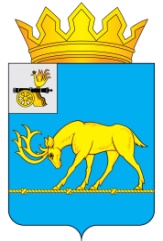 АДМИНИСТРАЦИЯ МУНИЦИПАЛЬНОГО ОБРАЗОВАНИЯ«ТЕМКИНСКИЙ РАЙОН» СМОЛЕНСКОЙ ОБЛАСТИПОСТАНОВЛЕНИЕот  13.08.2020 № 344                                                                                          с. ТемкиноО внесении изменений в постановление Администрации муниципального образования «Темкинский район» Смоленской области  № 222 от 05.06.2018 года «О включении сведений о муниципальном имуществе в приложение к постановлению Администрации муниципального образования «Темкинский район» Смоленской области «Об утверждении перечня имущества, находящегося в муниципальной собственности муниципального образования Темкинского сельского поселения Темкинского района Смоленской области, свободного от прав третьих лиц (за исключением имущественных прав субъектов малого и среднего предпринимательства) от  20.02.2017 года № 82 с изменениями»В соответствии с Федеральным законом Российской Федерации от 24 июля 2007  № 209-ФЗ «О развитии малого и среднего предпринимательства в Российской Федерации», Уставом муниципального образования Темкинского сельского поселения Темкинского района Смоленской области, порядком формирования, ведения, обязательного опубликования перечня имущества, находящегося в муниципальной собственности муниципальной образования Темкинского сельского поселения Темкинского района Смоленской области, свободного от прав третьих лиц   (за исключением  имущественных  прав субъектов малого и среднего предпринимательства), утвержденным постановлением Администрации муниципального образования «Темкинский район» Смоленской области от 03.02.2017 № 61, Администрация муниципального образования «Темкинский район» Смоленской области п о с т а н о в л я е т :  1. Внести изменения в постановление Администрации муниципального образования «Темкинский район»  Смоленской области  № 222  от  05.06.2018  сведения о муниципальном имуществе в приложение к постановлению Администрации муниципального образования «Темкинский район» Смоленской области от 20.02.2017 № 82 «Об утверждении перечня имущества, находящегося в муниципальной собственности муниципального образования Темкинского сельского поселения Темкинского района Смоленской области, свободного от прав третьих лиц (за исключением имущественных прав субъектов малого и среднего предпринимательства)», изложив его в новой редакции согласно приложению настоящему постановлению.         2. Настоящее постановление разместить на официальном сайте Администрации муниципального образования «Темкинский район» Смоленской области в информационно - телекоммуникационной сети «Интернет».         3.  Опубликовать перечень имущества в Темкинской районной газете «Заря».         4. Контроль за исполнением настоящего постановления возложить на заместителя  Главы  муниципального  образования «Темкинский район» Смоленской области  В.И.Волкова.Глава муниципального образования «Темкинский район» Смоленской области                                                   С.А. ГуляевОтп. 1 экз. - в делоИсп. Хаметова Ю.В.  тел. 2-16-4311.08.2020 Визы:   В.И. Волков             А.М. Муравьев             Е.В. Ястребова             М.С. СоболеваРазослать:                    Прокуратура-1 экз;                  райсовет-1 экз;                  отдел с/п-1 экз;                    инженер-программист-1экз